Sozialhilfegesetz des Kantons St.GallenNotfallunterstützung gemäss Art. 13 ZUG: (Beginn, Art, Mass und Zeitraum der sofortigen Hilfe)Kostenersatzanspruch: (Art. 14 Abs. 1 und Art. 23 Abs. 1 ZUG) Geht an: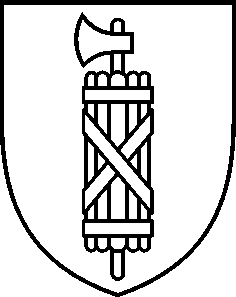 Kanton St.Gallen(für den Verkehr zwischen Gemeinden im Kanton St.Gallen)Politische Gemeinde      Politische Gemeinde      Unterstützungsanzeige für Notfall (entsprechend Art. 30 ZUG)Aufenthaltsgemeinde zuhanden der ersatzpflichtigen WohngemeindeAufenthaltsgemeinde zuhanden der ersatzpflichtigen WohngemeindeName / VornameName / VornameGeburtsdatumGeburtsdatumZivilstandZivilstandHeimatgemeinde(n) undHeimatgemeinde(n) undHeimatkanton(e) (evtl. Heimatstaat)Heimatkanton(e) (evtl. Heimatstaat)Heimatkanton(e) (evtl. Heimatstaat)AdresseWohnsitzWohnsitz100% gegenüber der WohngemeindeOrtOrtDatumDatumAbsenderUnterschrift:Unterschrift:Unterschrift:Wohngemeinde